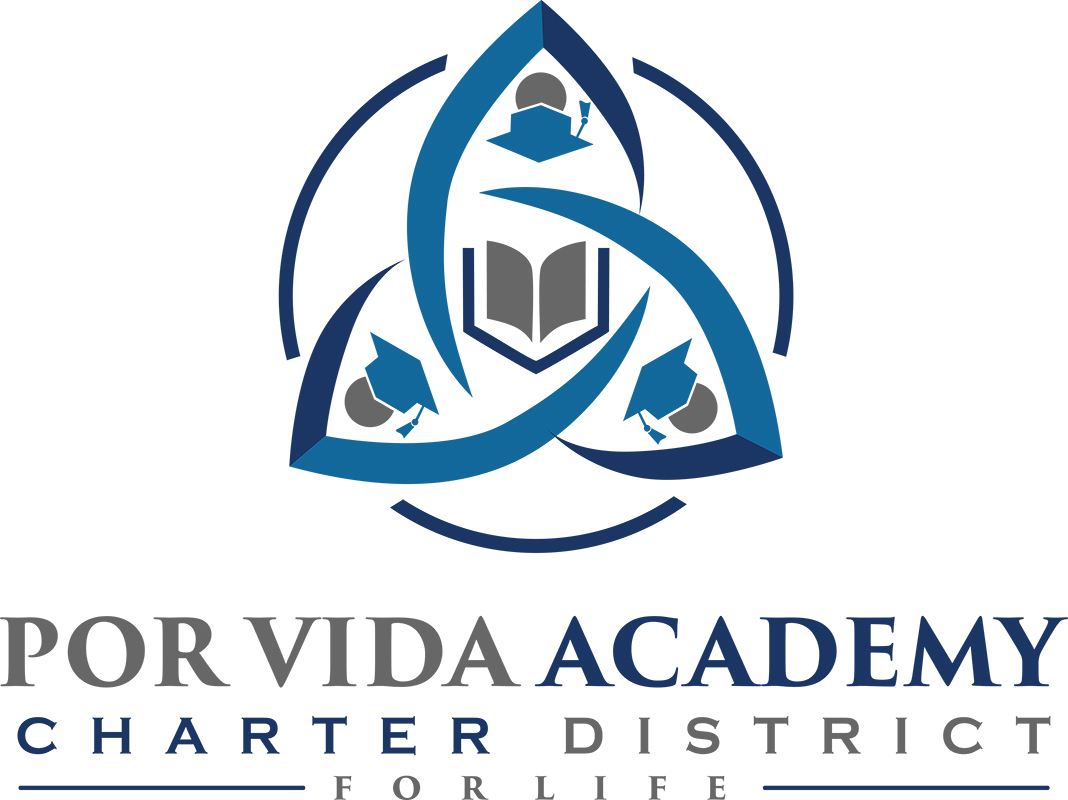 Tuesday, November 5, 2019 at 12:00pm	           1135 Mission Road, SA TX 78210Minutes of Regular Called Board MeetingCall to Order and Establishment of Quorum Roll Call & Recording of Board Members Present - Declaration of Quorum Present. Jose Gonzalez, Sr. Odilia Korenek Recording of the Executive Director/Superintendent and Staff Members Present. Joseph G. Rendon, Danette Salazar, Stephanie Rodriguez, Loren Franckowiak, Sandra Valencia, Julia Fulton, Stephen Mora, Tessa Garza, Lura Davidson.Closed Session: NonePledge of Allegiance Salute to the Texas Flag- “Honor the Texas Flag; I pledge allegiance to thee, Texas, one state under God, one and indivisible.”Public Testimony Approval of Minutes: NoneSuperintendent Items:Allotment and TEKS Certification, 2019-2020. Document gives district access for state funds for textbook and curriculum. Must be approved and signed by board. Jose Gonzalez moves to approve. Sister Odilia seconded. Certification approved by board as presented.TIPS - Campus reportsMonitor ReportEEP SurveyFinancialsFinancials – October 2019. Jose moves to approve, Sister Odilia seconded. October 2019 approved as presented. Request was made to provide budgets from last year to be able to compare the years.Board Items: NoneAdjournment Sr. Odilia Korenek adjourned meeting at 1:30 pm 